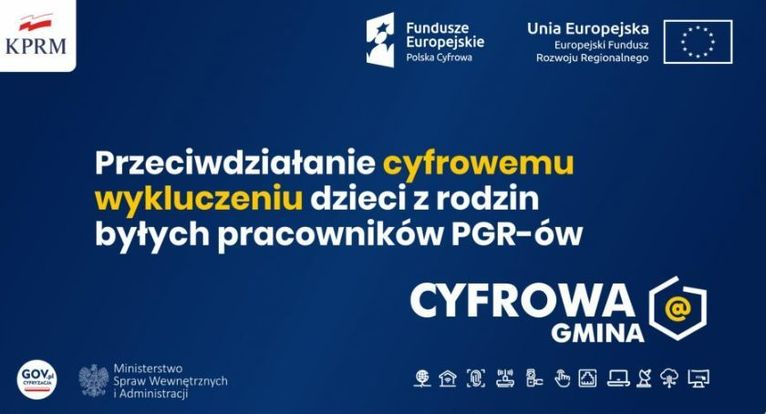 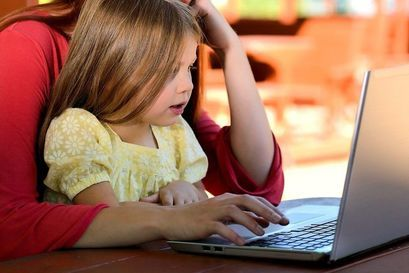 RUSZYŁ PROGRAM WSPARCIA DLA DZIECI Z RODZIN BYŁYCH PRACOWNIKÓW PGR Ministerstwo Cyfryzacji ogłosiło program wsparcia dla dzieci z rodzin byłych pracowników PGR, z którego skorzystać mogą gminy, na terenie których działały Państwowe Gospodarstwa Rolne. W programie „Granty PPGR - Wsparcie dzieci z rodzin pegeerowskich w rozwoju cyfrowym” BĘDĄ MOGLI RÓWNIEŻ WZIĄĆ UDZIAŁ MIESZKAŃCY GMINY ŁAZISKA. Dofinansowanie w ramach konkursu grantowego ma zostać przeznaczone na zakup sprzętu komputerowego, akcesoriów oraz usług zapewniających dostęp do internetu, które przekazane będą dzieciom z rodzin byłych pracowników PGR. DO KOGO SKIEROWANY JEST PROGRAM? Ze wsparcia w ramach "Granty PPGR - Wsparcie dzieci z rodzin pegeerowskich w rozwoju cyfrowym"  mogą skorzystać tylko UCZNIOWIE (od "zerówki" szkolnej do ostatniej klasy „szkoły średniej") SPEŁNIAJĄCY WSZYSTKIE WARUNKI zawarte w oświadczeniach załączonych do niniejszej informacji. CO ZROBIĆ, ABY WZIĄĆ UDZIAŁ W PROGRAMIE? Warunkiem udziału w programie jest: 1.     Złożenie oświadczenia dla rodzica/opiekuna prawnego uczącego się niepełnoletniego dziecka lub oświadczenia ucznia szkoły średniej, który osiągnął pełnoletniość o zamieszkaniu w miejscowości, na terenie gminy w której funkcjonowały niegdyś zlikwidowane państwowe przedsiębiorstwa gospodarki rolnej (PGR). Dziecko musi ZAMIESZKIWAĆ GMINĘ, W KTÓREJ DZIAŁAŁO NIEGDYŚ PPGR. NIEKONIECZNIE MUSI BYĆ TO TA SAMA GMINA, W KTÓREJ PRACOWALI CZŁONKOWIE RODZIN (KREWNI W LINII PROSTEJ) TJ. RODZICE, DZIADKOWIE, PRADZIADKOWIE/OPIEKUNOWIE PRAWNI Te dokumenty będą podstawą do złożenia wniosku przez gminę, 2. Zgoda na przetwarzanie danych osobowych, 3. W razie posiadania: dokumenty potwierdzające fakt zatrudnienia w PPGR, które należy dołączyć do oświadczenia. GDZIE I DO KIEDY NALEŻY ZŁOŻYĆ WYMAGANE DOKUMENTY? Wszystkie niezbędne oświadczenia należy złożyć niezwłocznie do 29 PAŹDZIERNIKA 2021 R. DO GODZ. 15.30, w pok. Nr 10 Urzędu GminyŁaziska lub na Sekretariacie (pok. Nr 19). Wszelkie dokumenty składane po tym terminie nie będą rozpatrywane. Oświadczenia można pobrać w pokoju Nr 10, na Sekretariacie oraz poniżej. Więcej informacji udzielają pracownicy Referatu Promocji, PlanowaniaPrzestrzennego i Inwestycji w Łaziskach, nr tel. 81 827 69 27."